МИНИСТЕРСТВО НАУКИ И ВЫСШЕГО ОБРАЗОВАНИЯРОССИЙСКОЙ ФЕДЕРАЦИИФЕДЕРАЛЬНОЕ ГОСУДАРСТВЕННОЕ БЮДЖЕТНОЕОБРАЗОВАТЕЛЬНОЕ УЧРЕЖДЕНИЕ ВЫСШЕГО ОБРАЗОВАНИЯ«КАРАЧАЕВО-ЧЕРКЕССКИЙ ГОСУДАРСТВЕННЫЙУНИВЕРСИТЕТ ИМЕНИ У.Д. АЛИЕВА»ПРИКАЗКарачаевск      №1268-09                                                                                          « 12 »   октября  2020 гО зачислении студентов на I курс заочного отделения магистратуры В соответствии с Правилами приема в федеральное государственное образовательное учреждение высшего образования «Карачаево−Черкесский государственный университет имени У.Д. Алиева» на 2020 год и решением приемной комиссии университета от 12 октября 2020г. (протокол № 9) зачислить с 1 сентября 2020 г. студентами  1 курса заочного отделения на места не финансируемые из федерального бюджета следующих абитуриентов, имеющих высшее образование и успешно выдержавших вступительное испытание:Институт культуры и искусств44.04.01 Педагогическое образованиеНаправленность (профиль) программы: «Художественное образование»По общему конкурсу:Факультет психологии и социальной работы37.04.01 ПсихологияНаправленность (профиль) программы:  «Общая психология; история психологии»По общему конкурсу:37.04.01 – ПсихологияНаправленность (профиль) программы:  «Клиническая психология»По общему конкурсу:Факультет экономики и управления38.04.04 Государственное и муниципальное управлениеНаправленность (профиль) программы:   «Общий профиль»По общему конкурсу:Педагогический факультет 44.04.01 Педагогическое образование Направленность (профиль) программы: «Начальное образование»По общему конкурсу:44.04.01 Педагогическое образование Направленность (профиль) программы:  «Дошкольное образование»По общему конкурсу:44.04.01 Педагогическое образование Направленность (профиль) программы: «Менеджмент в образовании»По общему конкурсу:Институт Филологии44.04.01 Педагогическое образованиеНаправленность (профиль) программы: «Образование в области русского языка»По общему конкурсу:Исторический Факультет46.04.01 История Направленность (профиль) программы: «История и культура регионов России» По общему конкурсу:44.04.01 Педагогическое образование Направленность (профиль) программы:  «Теория и методика обучения истории и обществознаниюПо общему конкурсу:Физико-математический факультет01.04.02  Прикладная математика и информатикаНаправленность (профиль) программы: «Математическое и компьютерное моделирование в экономике и управлении» По общему конкурсу:Факультет физической культуры49.04.01 Физическая культураНаправленность (профиль) программы: «Профессиональное образование в сфере физической культуры и спорта»По общему конкурсу:49.04.01 Физическая культураНаправленность (профиль) программы: «Подготовка высококвалифицированных спортсменов  в избранном виде спорта»По общему конкурсу:Основание: протокол № 9 заседания приемной комиссии от 12.10.2020 года о зачислении абитуриентов     Ректор  -     Т.А.Узденов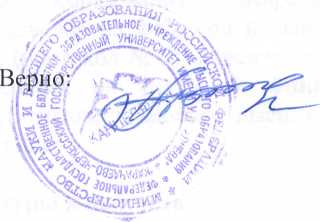 №ФИООбщий балл1.Азимова Анна Михайловна72№ФИООбщий баллБатчаева Халимат Назимовна85Стоянова Татьяна Владимировна70Гербекова Диана Дахировна66Ногайлиева Джанзира Робертовна62№ФИООбщий баллЭрикенова Анжела Валериевна75Алтайская Амира Григорьевна72Кагиева Фатима Аслановна65Узденова Лейла Хасановна80№ФИООбщий баллВыкова Саратина Назировна90Касаев Шамиль Мурадинович75Романченко Юлия Петровна75Петряшова Яна Николаевна60Федотова Мария Юрьевна75Тесиева Альбина Халисовна85№ФИООбщий баллШайлиева Медина Башировна68Тамбиева Нурлана Халиловна68Лайпанова Тамара Рашидовна64Степанова Сабина Сергеевна60№ФИООбщий баллМагомадова Иман Мусаиповна64Шугаибова Мархаба Амирбиевна72№ФИООбщий баллШугаибова Зайрат Артуровна68Орловская Зарема Нурадиновна64№ФИООбщий баллНестеренко Оксана Владимировна70Биджиева Болду Аминовна65№ФИООбщий баллУрусова Аминат Михайловна62№ФИООбщий баллМатунова Лариса Сергеевна71№ФИООбщий баллТамбиев Расул Сагитович65№ФИООбщий баллСалащенко Мария Васильевна67№ФИООбщий баллРойко Ольга Геннадьевна88Кахунов Аслан Нуралиевич70Джулай Александр Леонидович80Магулаев Азамат Эльмуратович70